FORMULARIO DE DESCRIPCIÓN VARIETALDE PIMIENTO (Capsicum annum L.)(*) A completar por INASEI. DESCRIPCIÓN DEL CULTIVARPlántula: pigmentación antociánica del hipocotilo   Planta: porte (en el tercio medio de la planta)Planta: longitud del talloPlanta: entrenudo acortado en la parte superiorPedúnculo: porteFlor: color previo a madurezFruto: intensidad del color (antes de la madurez)Fruto: porteFruto: longitudFruto: diámetroFruto: relación longitud/diámetroFruto: forma en sección longitudinalFruto: forma en sección transversal (a nivel de la placenta)Fruto: textura de la superficieFruto: color (a la madurez)Fruto: cavidad peduncularFruto: número de lóculos Fruto: espesor de la pulpaFruto: capsaicina en la placentaFruto: firmezaFruto: duración de la conservaciónCiclo 23.	EnfermedadesInmune a:       Resistente a:  Susceptible a:      PlagasResistente a:  Susceptible a:      II. CULTIVARES SIMILARES Y SUS DIFERENCIAS RESPECTO AL CULTIVAR CANDIDATOUtilice el cuadro adjunto para proporcionar la información sobre la característica (o las características) en las cuales el cultivar candidato difiere del cultivar (o cultivares) más parecido (o más parecidos).III. EXPLICACIONES DE LAS CARACTERÍSTICAS   N° 4: Planta: entrenudo acortado en la parte superior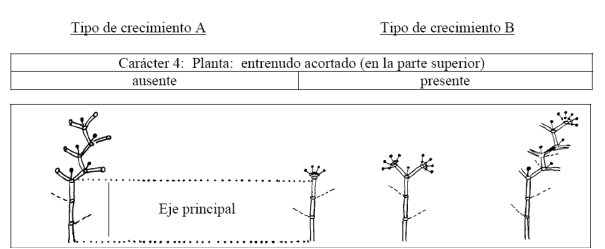 N° 5 Pedúnculo: porte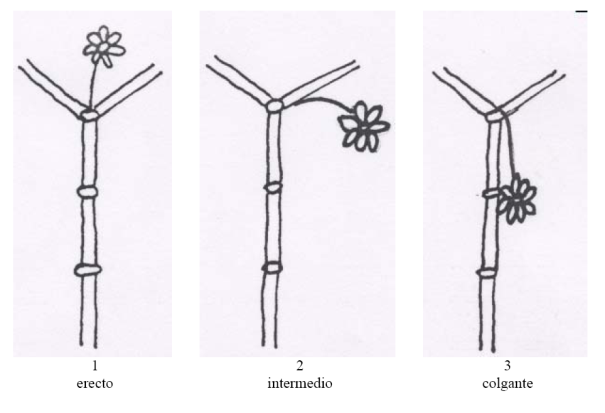 N° 12 Fruto: forma en sección longitudinal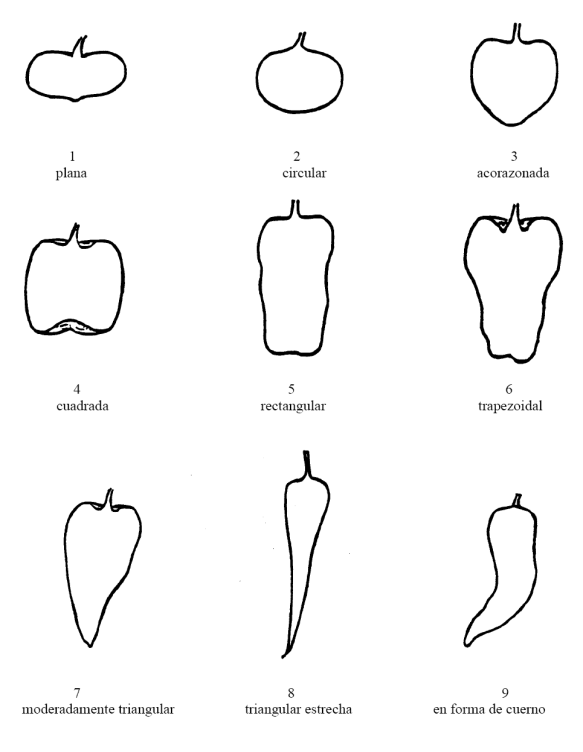 N° 19 Fruto: capsaicina en la placentaLa presencia de capsaicina se observa catando la pulpa del pimiento junto con los lóculos, en la placenta. IV. RESPONSABLES Lugar y fecha:          _________________________________________	                       _________________________________________                Firma del Ing. Agr. patrocinante                                                Firma del solicitante o                                                                                                                representante autorizado            Aclaración de Firma 			                            Aclaración de FirmaNombre propuesto del cultivar:  Nombre definitivo del cultivar*: 	Lugar y año de las observaciones realizadas:1. Presente 2. Ausente3. Semierecto5. Horizontal  7. Semicolgante3. Corta 5. Media    7. Larga1. Presente 2. Ausente3. Erecto 5. Intermedio   7. Colgante1. Blanco verdoso2. Amarillo 3. Verde4. Púrpura3. Clara5. Media 7. Oscura3. Erecto5. Longitudinal 7. Colgante1. Muy corto3. Corto 5. Medio7. Largo9. Muy largo1. Muy estrecho3. Estrecho 5. Medio7. Ancho9. Muy ancho1. Muy pequeña3. Pequeña5. Media7. Grande 9. Muy grande1. Aplanada2. Circular           3. Acorazonada    4. Cuadrada  5. Rectangular6. Trapezoidal7.  Moderadamente triangular   8. Triangular estrecha  9. En forma de cuello        1. Elíptica 2. Angular   3. Circular1. Lisa o muy ligeramente arrugada  2. Ligeramente arrugada           3. Fuertemente arrugada  1. Amarillo  2. Anaranjado          3. Rojo   4. Marrón   5. Verde1. Presente 9. Ausente1. Predominantemente dos  2. Igualmente dos y tres           3. Predominantemente tres  4. Igualmente tres y cuarto  2. Predominantemente cuatro o más        1. Muy delgada  3. Delgada          5. Media   7. Gruesa   9. Muy gruesa1. Presente 9. Ausente1. Muy blando     3. Blando               5. Medio7. Firme   9. Muy firme1. Muy corta     3. Corta               5. Media7. Larga   9. Muy largaDías siembra a trasplanteDías trasplante a fin de cosechaDenominación de los cultivares similares al candidatoCaracterísticas en las que el cultivar candidato difiere de lo(s) cultivar(es) similar(es)Descripción de la expresión de la(s) característica(s) para los cultivar(es) similar(es)Descripción de la expresión de la(s) característica(s) para su cultivar candidato